Notes approved at 4/26/2020 Leadership Meeting. – As noted by Elizabeth Jenkins, Secretary on 7/20/2020.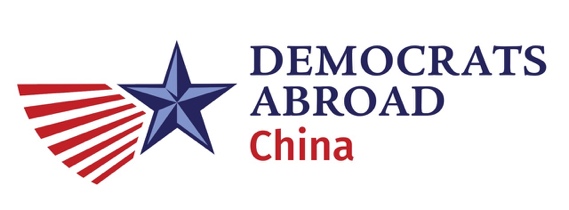 Sunday, 2020.03.22 DACN Leadership Meeting Minutes.Attendees (noted by Aaron):  Aaron Kruse, Alexander Lee, Eileen Walsh, Elaine Chow, Justin Fischer, Patrick Cranley, Faith Gary, Bill BleischMeeting Minutes Jan & Feb Meeting Minutes - Approved GPP Results out tomorrow. 3/23 EveningNext Step: Pledge Delegates AP has 1 delegate to elect in Milwaukee (now August 2020)Each Region proportional to how many ppl participated in GPP Delegate Elections happen in May 14th Regional Call Next weekend (get notes from someone who attended)  Primary - We had votes of 400 pax or moreGeneral Election We can expect 1000 pax or more (Reminder - people need to vote through their state this time, can’t be through DA)Volunteer Opportunities ->Create WeChat group for that that is partisanImportant Dates4/3 Need to send out AGM Notice 4/17 Deadline to apply to be DA AP delegate (1 position) for 8/17 DNC Meeting 5/3 DA China AGM Meeting (In Person Events?)  5/14 GPP Delegate Elections- We are electing 1 person from AP Region 5/16 AP Regional Meeting 6/7 Global Level DA Annual Meeting Only Digital 8/17 DNC Meeting in MilwaukeeWeChat OrgDefault - add people into announcementsReminder to announce meetings WeChat - Elaine to help add people via DA China WeChat DA China Chat - Elaine/Aaron will send out message about dissolving. Need to followup on next steps in call before next meeting. Our Next Call: April 26 8:30PM Details to be sent for Zoom Meeting. 